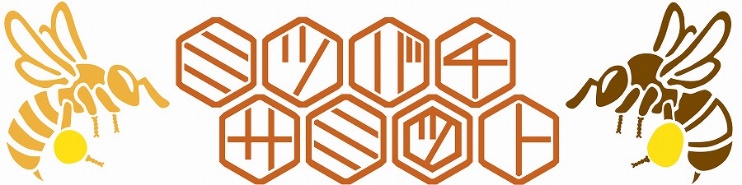 ミツバチサミットからのお願い全国ニホンミツバチの会のみなさま　新元号令和となりましたが、まだまだ分蜂が続き、皆様には忙しい日々が続いていることと思います。今年12月に、第2回となるミツバチサミット2019が開催されます。多くの講演と様々な企画が計画されており、ニホンミツバチをとりまく環境を考える良い機会になると思いますので、皆様にもご参加いただき意見交換などできる機会になれば幸いです。ミツバチサミット2019の開催を記念し、全国のニホンミツバチ飼育者の連携を深めることを目的に「全国ニホンミツバチの会リスト」の作成を計画しました。ミツバチの会の基本情報に加え、分蜂群や民家営巣群の保護などへの対応状況を掲載することで、一般市民の方からのSOSに対応できる情報源になればと期待しています。ぜひみなさまにもご協力いただきたいと思い、ご協力のお願いを申し上げる次第です。このリストは、ミツバチサミット2019記念ブックへ掲載するとともに、ウェブサイトでの公開を検討していく予定です。　調査用紙・返信用封筒・ニホンミツバチの会リストを同封しました。貴団体の情報と、リストにないニホンミツバチの会についても情報提供いただけると助かります。郵送、メール、FAXで送って下さい。なお誠に勝手ながら、とりまとめの都合上、ご返送を5月中にいただきますとたいへん助かります。よろしくお願いいたします。※調査用紙（Wordファイル）はミツバチサミット公式ウェブサイトでダウンロードできます）https://bee-summit.jp/#tab-id-5【依頼内容】貴団体についての情報提供同封リスト以外のニホンミツバチの会についての情報提供〆切：5月末日問い合わせ・送付先：ミツバチサミット実行委員会
E-mail:office@bee-summit.jp 　Fax:029-307-8339　tel:080-25803443ニホンミツバチの会　一覧（2019/5/8現在）ニホンミツバチの会　調査用紙＜送付先＞　・郵送：同封の封筒　　・メール：office@bee-summit.jp　・Fax:029-307-8339その他のニホンミツバチの会　情報同封のニホンミツバチの会一覧にない団体名をご存知でしたら紹介してください。団体名：　　　　　　　　　　　　　　　　　　　　　　　　　　　　　都道府県：　　　　　　　　　　　　　　　　　　　　　　　　　　　　連絡先：担当者名　　　　　　　　　　　　　　　　　　　　　　　　　　メール　　　　　　　　　　　　　　　　　　　　　　　　　　　　　　TEL　　　　　　　　　　　　　　　　　　　　　　　　　　　団体名：　　　　　　　　　　　　　　　　　　　　　　　　　　　　　都道府県：　　　　　　　　　　　　　　　　　　　　　　　　　　　　連絡先：担当者名　　　　　　　　　　　　　　　　　　　　　　　　　　メール　　　　　　　　　　　　　　　　　　　　　　　　　　　　　　TEL　　　　　　　　　　　　　　　　　　　　　　　　　　　団体名：　　　　　　　　　　　　　　　　　　　　　　　　　　　　　都道府県：　　　　　　　　　　　　　　　　　　　　　　　　　　　　連絡先：担当者名　　　　　　　　　　　　　　　　　　　　　　　　　　メール　　　　　　　　　　　　　　　　　　　　　　　　　　　　　　TEL　　　　　　　　　　　　　　　　　　　　　　　　　　　送付先　・郵送：同封の封筒　　・メール：office@bee-summit.jp　・Fax:029-307-8339都府県団体名都府県団体名ウェブ８ちゃんねる長野信州日本みつばちの会秋田鳥海山日本みつばちの会原村日本みつばちの会岩手日本在来種ミツバチの会ぶんぶんの会宮城石巻ニホンミツバチの会岐阜ＮＰＯ東濃日本みつばちの会福島奥会津日本みつばちの会ニホンミツバチ協会日本蜜蜂養蜂クラブ飛騨日本みつばちの会群馬上州日本みつばちの会愛知知多半島日本ミツバチ愛好会 8bunbun栃木二八三八塾中部日本みつばちの会ニホンミツバチが住める里山を育てる会京都京都ニホンミツバチ週末養蜂の会茂木日本ミツバチの会京みつばちの会茨城いたこ日本蜜蜂の会大阪淡海の國かしまミツバチプロジェクト兵庫摂丹日本ミツバチの会つくば養蜂研究会はりま田舎暮らしの会筑蜂会岡山岡山日本ミツバチ愛好会ニホンミツバチ保存会広島神石高原日本ミツバチ研究会日立ミツバチの会滋賀NPO日本ミツバチ保護の会 埼玉NPO日本みつばち保存会福岡放課後みつばち倶楽部千葉日本蜂研究会福岡北九州ニホンミツバチプロジェクト房州日本みつばちの会長崎九州和蜂倶楽部東京一般社団法人トウヨウミツバチ協会対馬市ニホンミツバチ部会ＮＰＯ中延日本蜜蜂保存会丸蜂会（肥前和蜂研究会)神奈川Hama Boom Boom! Projectミツバチたすけ隊山梨八ヶ岳南麓日本みつばちの会宮崎宮崎38会山梨ニホンミツバチ保存会鹿児島鹿児島38会長野入野谷日本みつばちの会九州日本蜜蜂会下條村やまみつ愛好会薩摩日本みつばち保護育成同好会団体名団体名団体名よみがな団体名よみがな代表者名代表者名会員数会員数設立年設立年ホームページホームページあり　・　なしあり　・　なし活動内容定例会　　年　　　　　　　回　　年　　　　　　　回活動内容その他ミツバチの保護分蜂群対応可　・　要相談　・　不可対応可　・　要相談　・　不可ミツバチの保護民家等の営巣群対応可　・　要相談　・　不可対応可　・　要相談　・　不可会への連絡方法（複数選択可）会への連絡方法（複数選択可）□電話　□FAX　□メール　□問い合わせフォーム　□不可□電話　□FAX　□メール　□問い合わせフォーム　□不可以下連絡先は今後の連絡に使用します。記念ブックやウェブでの公開を不可とする項目については右の□にチェックをお願いします。以下連絡先は今後の連絡に使用します。記念ブックやウェブでの公開を不可とする項目については右の□にチェックをお願いします。以下連絡先は今後の連絡に使用します。記念ブックやウェブでの公開を不可とする項目については右の□にチェックをお願いします。以下連絡先は今後の連絡に使用します。記念ブックやウェブでの公開を不可とする項目については右の□にチェックをお願いします。連絡先（非公開項目にはチェック）〒□非公開連絡先（非公開項目にはチェック）住所□非公開連絡先（非公開項目にはチェック）TEL□非公開連絡先（非公開項目にはチェック）FAX□非公開連絡先（非公開項目にはチェック）メール□非公開連絡先（非公開項目にはチェック）担当者□非公開